The Night and Heavenly Journey of Isra’ and Mi‘raj is a Journey of Peace  First KhutbahAll Praise be to Allah, Lord and Cherisher of the Worlds. He Who honoured the Final of His Prophets with the Isra’ (Night Journey) and Mi‘raj (Heavenly Ascent). I bear witness that there is no deity worthy of worship except Allah and I bear witness that our Master and Prophet, Muhammad, is the Servant and Messenger of Allah. His Lord elevated him to the Sidrat al-Muntaha (the Lote Tree of the Utmost Boundary) and revealed to His Servant what He revealed. O Allah send blessings, salutations and benedictions on our Master and Prophet, his family, his Companions and those who follow them.As to what follows: I counsel you, O Servants of Allah, and myself to fear Allah. Allah Almighty says:(وَمَنْ يُطِعِ اللَّهَ وَرَسُولَهُ وَيَخْشَ اللَّهَ وَيَتَّقْهِ فَأُوْلَئِكَ هُمُ الْفَائِزُونَ) [Q24:52] [And whoever obeys Allah and His Messenger and fears Allah and is conscious of Him - such indeed are the victorious.]O Believers: The night and heavenly journey of Isra’ and Mi‘raj was indeed a great miracle through which Allah Most High honoured His Prophet (may Allah’s blessings and peace be upon him) and gathered him with his fellow brothers from among the honourable Prophets. He hastened to greet them with the greeting of peace, and they in turn returned his greeting with a greeting of their own and with honour and respect. The Prophet (may Allah’s blessings and peace be upon him) said:«أَتَيْتُ لَيْلَةَ أُسْرِيَ بِي عَلَى آدَمَ، فَسَلَّمْتُ عَلَيْهِ، فَقَالَ: مَرْحَبًا بِالِابْنِ الصَّالِحِ وَالنَّبِيِّ الصَّالِحِ»[On the night on which I was taken on the Night Journey, I came to Adam, and greeted him with peace, and he replied: Welcome, O pious son and pious Prophet]Thereafter the Prophet (may Allah’s blessings and peace be upon him) met with ‘Isa (Jesus), Yusuf (Joseph), Idris (Enoch), Harun (Aaron) and Musa (Moses) (may Allah’s peace be upon them), and greeted them with the greeting of peace, and each one of them welcomed him (Narrated by Ibn Khuzaymah). After that, he passed by Ibrahim (Abraham) (may Allah’s peace be upon him), who welcomed him and said to him:  «يَا مُحَمَّدُ أَقْرِئْ أُمَّتَكَ مِنِّي السَّلَامَ» [O Muhammad, convey greetings of peace to your Ummah (your Community)] (Narrated by al-Tirmidhi)Such indeed is the Journey of Isra’ and Mi‘raj, a journey of conveying peace and greetings of peace, a journey in which became manifest the signs pointing to the integrative and holistic unity between the various heavenly messages and missions, and to the love and peace between the Prophets on whom peace was conferred from their Lord. Allah Almighty says:(سَلَامٌ عَلَى إِبْرَاهِيمَ)[Qur’an 37:109] (Peace be upon Abraham)He also says:(سَلَامٌ عَلَى مُوسَى وَهَارُونَ)[Qur’an 37:120] (Peace upon Moses and Aaron)When Jesus (may Allah’s peace be upon him) speaks in his cradle, he said:(وَالسَّلَامُ عَلَيَّ يَوْمَ وُلِدْتُ وَيَوْمَ أَمُوتُ وَيَوْمَ أُبْعَثُ حَيًّا)[Qur’an 19:33] (Peace on me the day I was born, and the day I die, and the day I shall be raised alive)Allah Almighty honoured all of His Messengers with peace, saying:(‌وَسَلَامٌ عَلَى الْمُرْسَلِينَ)[Qur’an 37:181] (And peace upon the Messengers)All the Prophets and Messengers aspired to promote peace as an essential value in their lives and propagate it amongst their respective communities. The Message and Mission of our Master and Messenger, Muhammad (may Allah’s blessings and peace be upon him) was one of peace to humanity, for he called towards peace and the propagation of peace.O Allah confer upon us everlasting peace, serenity and safety, and enable us all to show obedience to You and obedience to Your Messenger, Muhammad (may Allah’s blessings and peace be upon him), and obedience to those whom You have ordered us to show obedience to in accordance with Your Statement:(يَا أَيُّهَا الَّذِينَ آمَنُوا أَطِيعُوا اللَّهَ وَأَطِيعُوا الرَّسُولَ وَأُولِي الْأَمْرِ مِنْكُمْ)(O you who believe, obey Allah and obey the Messenger and those in authority among you)(سُبْحَانَ رَبِّكَ رَبِّ الْعِزَّةِ عَمَّا يَصِفُونَ، وَسَلَامٌ عَلَى الْمُرْسَلِينَ، وَالْحَمْدُ لِلَّهِ رَبِّ الْعَالَمِينَ)(Exalted be your Lord, the Lord of Glory, beyond what they ascribe to Him. And peace be upon the Messengers. And praise be to Allah, the Lord of the Worlds.)Second SermonAll Praise be to Allah, the Sovereign, the Holy One, the Source of Peace (and Perfection). He Who made Peace an enduring greeting of Islam and urges its propagation among people. Blessings and Peace be upon the Seal of the Messengers, and upon all of his family, companions and those who follow them.O Believers: Allah Almighty sent the Prophets as an exemplary model to humanity. How great it is that we follow their path and emulate their guidance, such that we establish peace and safety as a reality in our communities and societies. Indeed, the Messenger of Allah (may Allah’s blessings and peace be upon him) called us towards that, saying:«الْمُسْلِمُ ‌مَنْ ‌سَلِمَ ‌النَّاسُ مِنْ لِسَانِهِ وَيَدِهِ»[The Muslim is the one from whose tongue and hand the people are safe and at peace] (Narrated al-Nasa’i and Ahmad)The Prophet (may Allah blessings and peace be upon him) also encouraged us to spread peace amongst ourselves. Once, when he was asked: “Which Islam is the best?” He replied:«تَقْرَأُ ‌السَّلَامَ عَلَى ‌مَنْ ‌عَرَفْتَ وَمَنْ لَمْ تَعْرِفْ» [You give greetings of Salam (peace) to those whom you know and to those whom you do not know.](Narrated by al-Bukhari and Muslim)Let us, therefore, through this spread peace and cultivate it in our interactions and relations with one another, and raise our sons and daughters on it, for peace constitutes a religious rite, a moral value, a human necessity and a global need.Having said this, ask [Allah to confer] blessing upon the Seal of the Prophets and Messengers and ask [Allah to grant him] peace, as the Lord of the Worlds has commanded, saying in His Clear Book: (إِنَّ اللَّهَ وَمَلَائِكَتَهُ يُصَلُّونَ عَلَى النَّبِيِّ يَا أَيُّهَا الَّذِينَ آمَنُوا صَلُّوا عَلَيْهِ وَسَلِّمُوا تَسْلِيمًا)[Qur’an 33:56] (Indeed, Allah confers blessing upon the Prophet, and His angels [ask Him to do so]. O you who have believed, ask [Allah to confer] blessing upon him and ask [Allah to grant him] peace.)O Allah, send peace, blessings and salutations upon our Master and Prophet, Muhammad, his Family and all of his Companions. O Allah, be pleased with the Righteously Guided Caliphs: Abu Bakr, ‘Umar, ‘Uthman and ‘Ali, and the rest of the most noble and honourable companions. O Allah, We ask You for all that is good, in this world and in the Hereafter, what we know of it and what we do not know. O Allah, we seek refuge with You from all evil, in this world and in the Hereafter, what we know of it and what we do not know.O Allah, protect the safety, security and stability of the UAE, and make its ease, comfort, happiness and prosperity last forever more; bless its wealth and welfare, and protect it with Your support, and envelop it with Your care, and likewise the rest of the countries of the world.O Allah: Grant success to the UAE President HH Sheikh Mohamed bin Zayed, his Deputy and his Brothers, the Rulers of the Emirates and guide them to all that is beloved and pleasing to You.O Allah: Bestow your mercy on the late Sheikh Zayed, Sheikh Rashid, the founding fathers and leaders, Sheikh Maktoum and Sheikh Khalifa bin Zayed and admit them into Paradise by Your grace. O Allah: Have mercy on the honorable and loyal martyrs of our nation and increase their reward, raise their rank in the Garden of Paradise and make them intercessors who will intercede on behalf of their families.O Allah have mercy on the Muslim men and Muslim women, those of them who are still alive and those of them who have passed on. O Allah, grant us rain. O Allah, bless us with rain, O Allah, bless us with rain, O Allah, bless us with rain.O Servants of Allah: Remember Allah, the Supremely Great, and He will remember you, and thank Him for His Blessings and Bounties and He will grant you even more, and the last of our call is, "Praise be to Allah, Lord of the worlds". Now establish the prayer.دولـة الإمـارات العـربية المتحـدة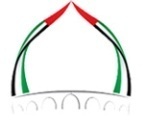 الجمعة: 26 رجب 1444هـالهيئة العامة للشؤون الإسلامية والأوقافالموافق: 17/2/2023م